Реквізити навчальної дисципліниПрограма навчальної дисципліниОпис навчальної дисципліни, її мета, предмет вивчання та результати навчанняПредмет навчальної дисципліни – хімічні та фізичні методи комплексного дослідження органічних сполук.Метою кредитного модуля  дисципліни « Аналіз органічних сполук» є формування у студентів здатностей:здатність вирішення типових завдань та проблем аналітичного контролю технологічних процесів органічного синтезу (КЗП-2, КСП-5, КІ-3);розділення та аналізу  сумішей органічних сполук хімічними  методами (КЗП-3, КСП-9);здатність до застосування основ сучасного якісного та кількісного групового та елементного аналізу органічних речовин при вирішенні технологічних задач (КЗП-2) ; Основні завдання кредитного модуля.Згідно з вимогами освітньо-професійної програми студенти після засвоєння навчальної дисципліни « Аналіз органічних сполук» мають продемонструвати такі результати навчання:Знання: основ загальнотеоретичних дисциплін в об'ємі, необхідному для вирішення аналітичних завдань;основних методів аналізу та розділення органічних сполук;хімічних, фізико-хімічних та фізичних основ методів аналізу та розділення органічних сполук;можливості та галузі застосування методів аналізу та розділення органічних сполук;Уміння:вибирати методи контролю виробництва та якості хімічних продуктів;обирати методи функціонального аналізу органічної сполуки та робити висновки про її будову на основі аналізу;Досвід:у визначені фізико-хімічних констант органічних речовин;у проведенні якісного групового та елементного аналізу органічних речовин;у проведенні кількісного групового та елементного аналізу органічних речовин;Пререквізити та постреквізити дисципліни (місце в структурно-логічній схемі навчання за відповідною освітньою програмою)Згідно робочого навчального плану кредитний модуль « Аналіз органічних сполук» дисципліни « Аналіз органічних сполук» викладається студентам третього року підготовки ОКР «бакалавр» за напрямом підготовки 6.051301, у п'ятому навчальному семестрі. Матеріал кредитного модуля базується на дисциплінах «Загальна та неорганічна хімія», «Прикладна хімія», «Органічна хімія» та «Спецрозділи органічної хімії», «Аналітична хімія». Набуті в результаті вивчення курсу знання, уміння та навички будуть застосовані у курсах «Хімія і технологія органічних речовин»,  «Спектральна ідентифікація органічних сполук» тощо.Зміст навчальної дисципліни Лекції:Тема 1 – Визначення фізико-хімічних констант речовини.     Тема 2 –  Якісний елементний аналіз.Тема 3 – Кількісний елементний аналіз. Тема 4 – Якісний функціональній аналіз.     Тема 5 – Кількісний функціональний аналіз.Практичні заняття: Тема 1 – Методи розділення сумішей                                     Тема 2 – Якісний елементний аналіз                                     Тема 3 – Кількісний елементний аналіз                                     Тема 4 – Якісний функціональний аналіз                                     Тема 5 – Кількісний функціональний аналіз                   Лабораторні роботи:Тема 1 – Визначення фізико-хімічних констант речовини.     Тема 2 –  Якісний елементний аналіз.Тема 3 – Кількісний елементний аналіз. Тема 4 – Якісний функціональній аналіз.     Тема 5 – Кількісний функціональний аналіз.Навчальні матеріали та ресурси1.  Л.Мазор. Методы органического анализа. Москва. «Мир». 1986 г., 584 с. 2.  Губен-Вейль. Методы органической химии. Методы анализа. Москва.      Госхимиздат. 1963 г., 1032 с.                  3.  Установление структуры органических соединений физическими и         химическими методами. Под ред. А.Вайсбергера. Москва. «Мир». 1967 г.4.  Р.Линстед, Д.Элвидж, М.Волли, Д.Вилкинсон. Современные методы      исследования в органической химии. Москва. Издатинлит. 1959 г., 310 с.Навчальний контентМетодика опанування навчальної дисципліни (освітнього компонента) Лекційні заняттяЛабораторні роботиСамостійна робота студентаПолітика та контрольПолітика навчальної дисципліни (освітнього компонента)система вимог, які викладач ставить перед студентом:відвідуваня лекцій та лабораторних занять є обов’язковим;під час занять обов’язковим є відключення телефонів;захистом лабораторних робіт вважається вчасно здані розділи індивідуального проекту;Види контролю та рейтингова система оцінювання результатів навчання (РСО)Система рейтингових  балів (rk) та критерії оцінювання1. Практичні заняття.                            2. Виконання та захист лабораторних робіт.Кількість завдань цього виду – 5.Ваговий бал – 10. Максимальна кількість балів на усіх 5 лабораторних роботах дорівнює: 10 бал. х5  = 50 балів.                          Критерії оцінювання  лабораторної роботи:10 балів:  чітке та бездоганне виконання завдання лабораторної роботи, безпомилкове заповнення протоколу лабораторної роботи.  Вичерпні відповідь на поставлені запитання при захисті роботи;8 балів: чітке та бездоганне виконання завдання лабораторної роботи,     безпомилкове заповнення протоколу лабораторної роботи.   Помилки у відповідях на поставлені запитання при захисті роботи;6 балів: виконання лабораторної роботи та заповнення протоколу з помилками. Наявність принципових помилок у відповідях при захисті роботи;0 балів: відсутність на лабораторній роботі, відмова виконувати лабораторну роботу через непідготовленість до неї, відсутність протоколу лабораторної роботи.                           3. Контрольні завдання.Кількість завдань цього виду – 4.Ваговий бал – 5. Максимальна кількість балів дорівнює: 5 бал х 4 = 20 балів.                              Критерії оцінювання:5 балів: «відмінно» – безпомилкове вирішення усіх завдань  при наявності елементів продуктивного творчого підходу; демонстрація вміння впевненого застосування фундаментальних знань з хімії при вирішенні контрольних завдань;4 бали: «добре» – вирішення усіх завдань з незначними, непринциповими помилками (в т.ч. математичного характеру); наявність 1-2 помилок та 1-2 зауважень щодо вміння застосовувати фундаментальні знання з хімії при вирішенні контрольних завдань та відповіді на теоретичні питання;3 бали: «задовільно» – вирішення усіх завдань з двома–трьома досить суттєвими помилками; наявність суттєвих зауважень до теоретичних викладок, помилки у формулах;0 балів: відповідь принципово невірна або відсутня.4. Модульна контрольна робота.Кількість завдань цього виду – 1.Ваговий бал – 30. Максимальна кількість балів дорівнює: 30 бал х 1 = 30 балів.                              Критерії оцінювання:30-25 балів: «відмінно» – безпомилкове вирішення усіх завдань  при наявності елементів продуктивного творчого підходу; демонстрація вміння впевненого застосування фундаментальних знань з хімії при вирішенні контрольних завдань;24-19 балів: «добре» – вирішення усіх завдань з незначними, непринциповими помилками (в т.ч. математичного характеру); наявність 1-2 помилок та 1-2 зауважень щодо вміння застосовувати фундаментальні знання з хімії при вирішенні контрольних завдань та відповіді на теоретичні питання; 18-13балів: «задовільно» – вирішення усіх завдань з двома–трьома досить суттєвими помилками; наявність суттєвих зауважень до теоретичних викладок, помилки у формулах;12-0 балів: відповідь принципово невірна або відсутня.Розрахунок шкали рейтингової оцінки з кредитного модуля:Сума вагових балів контрольних заходів (RC) протягом семестру складає:                                     RC = 50 + 20 + 30 = 100Для отримання заліку з кредитного модуля «автоматом» необхідно мати рейтинг не менше 60 балів.ЗалікСтуденти, які наприкінці семестру мають рейтинг менше 60 балів, а також ті, хто хоче підвищити оцінку в системі ECTS, виконують залікову контрольну роботу. При цьому їх отримані раніше бали анулюються і рахуються лише бали за залікову контрольну роботу і ця рейтингова оцінка є остаточною.Залік з даної частини кредитного модуля проводиться у письмовій формі. Білет складається з п’яти завдань. Ваговий бал – 5х20=100 балів.Критерії оцінювання кожного питання залікової контрольної роботи:20-19 балів: «відмінно» – безпомилкове вирішення усіх завдань  при наявності елементів продуктивного творчого підходу; демонстрація вміння впевненого застосування фундаментальних знань з хімії при вирішенні контрольних завдань;18-15 балів: «добре» – вирішення усіх завдань з незначними, непринциповими помилками (в т.ч. математичного характеру); наявність 1-2 помилок та 1-2 зауважень щодо вміння застосовувати фундаментальні знання з хімії при вирішенні контрольних завдань та відповіді на теоретичні питання;14-11 балів:  «задовільно» – вирішення усіх завдань з двома–трьома досить суттєвими помилками; наявність суттєвих зауважень до теоретичних викладок, помилки у формулах;10-0 балів: відповідь принципово невірна або відсутня.	Для отримання студентом відповідних оцінок (ECTS – European Credit Transfer System – Європейської кредитно-трансферної та акумулюючої системи – та традиційних) сума балів за кожну з 5 задач контрольної роботи та виконання лабораторних робіт переводиться до залікової оцінки згідно з таблицею:Семестровий контроль: залік Умови допуску до семестрового контролю: семестровий рейтинг більше 50 балів.Таблиця відповідності рейтингових балів оцінкам за університетською шкалою: Робочу програму навчальної дисципліни (силабус):Складено   к.х.н., старший викладач ОХ та ТОР, Клімко Юрій ЄвгеновичУхвалено кафедрою ОХ та ТОР (протокол № 12 від 28.06.22)Погоджено Методичною комісією факультету (протокол № 10 від 23.06.22)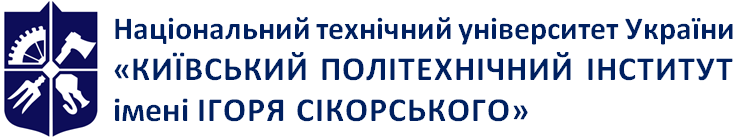 Емблема 
кафедри (за наявності)Кафедра органічної хімії та технології органічних речовинАНАЛІЗ ОРГАНІЧНИХ СПОЛУКРобоча програма навчальної дисципліни (Силабус)АНАЛІЗ ОРГАНІЧНИХ СПОЛУКРобоча програма навчальної дисципліни (Силабус)АНАЛІЗ ОРГАНІЧНИХ СПОЛУКРобоча програма навчальної дисципліни (Силабус)Рівень вищої освітиперший бакалаврськийГалузь знань9/св хімічні технології органічних речовинСпеціальність161  Хімічні технології та інженеріяОсвітня програмахімічна технологія органічних речовинСтатус дисциплінивибірковаФорма навчанняочна(денна)Рік підготовки, семестр3 курс, осінній семестрОбсяг дисципліни120 годинСеместровий контроль/ контрольні заходиЗалік; письмовийРозклад занятьЛекції  - 36 год., практичні заняття – 18 год., лабораторні роботи – 18 год.Мова викладанняУкраїнськаІнформація про 
керівника курсу / викладачівЛектор: к.х.н., старший  викладач, Клімко Юрій Євгенович,yeklimko@ukr.netПрактичні: к.х.н., старший  викладач, Клімко Юрій Євгенович,yeklimko@ukr.netЛабораторні: к.х.н., старший  викладач, Клімко Юрій Євгенович,yeklimko@ukr.netРозміщення курсуПосилання на дистанційний ресурс (Moodle, https://do.ipo.kpi.ua/login/?lang=ru.Назви розділів і темВсьогоЛекціїЛабПрСРСТема 1 – Визначення фізико-хімічних констант речовини. Методи розділення сумішей196238Тема 2 – Якісний елементний аналіз.206228Захист лабораторних робіт по темах 1-5.532Тема 3 – Кількісний елементний аналіз.208228Тема 4 - Якісний функціональній аналіз.208248Тема 5 – Кількісний функціональний аналіз.208228МКР55Залік1156Всього годин12036181848№ з/п№ з/пНазва теми лекції та перелік основних питань (перелік дидактичних засобів, посилання на літературу та завдання на СРС)Тема 1 – Визначення фізико-хімічних констант речовини.Тема 1 – Визначення фізико-хімічних констант речовини.Тема 1 – Визначення фізико-хімічних констант речовини.11Вступ. Завдання курсу, структура курсу « Аналіз органічних речовин».Методи ідентифікації органічних сполук. Критерії індивідуальності та ідентичності органічних сполук, їх визначення. Попередні проби.Література [1, с. 11-30; 2; 3].СРС: Ідентифікація органічних сполук з допомогою чутливих проб, простих фізичних та хімічних методів та за продуктами розкладу.Література [1; 2].22Визначення фізичних констант. Визначення температури плавлення, температури кипіння, густини, показника заломлення світла, оптичної активності.Література [1, с. 75–136; 2; 3].СРС: Визначення фізичних властивостей, що зазвичай використовуються для характеристики органічних сполук.Література [1–3].33 Визначення молекулярної маси ебуліоскопічним та кріоскопічним методами.Література [1, с. 75–136; 2; 3].СРС: вивчення інших методів визначення молекулярної маси.Література [1–3].Тема 2 – Якісний елементний аналіз.Тема 2 – Якісний елементний аналіз.Тема 2 – Якісний елементний аналіз.44Сенсорні проби, розчинність органічних сполук, дія окислювачів.Література [1, с. 31–73; 2; 3].СРС: поглиблене вивчення дії окиснювачів.Література [1, с. 47–66; 3].55Виявлення водню, кисню, азоту, сірки по Лоссеню.Література [1, с. 31–73; 2; 3].СРС: поглиблене вивчення методів мінералізації.Література [1, с. 47–66; 3].66Виявлення галогенів, фосфору, металів у органічних сполуках.Література [1, с. 31–73; 2; 3].СРС: поглиблене вивчення методів мінералізації.Література [1, с. 47–66; 3].Тема 3 – . Кількісний елементний аналіз. Тема 3 – . Кількісний елементний аналіз. Тема 3 – . Кількісний елементний аналіз. 77Загальні вимоги до методів кількісного елементного аналізу. Вимоги до терезів. Спільне визначення вуглецю та водню методом Прегля. Література [1, с. 294–320, 2; 3].СРС: Інструментальні методи в органічному хімічному аналізі.Література [1, с.272–293, 2; 3].88Спільне визначення вуглецю, водню та азоту.Література [1, с. 294–320, 2; 3].СРС: Інструментальні методи в органічному хімічному аналізі.Література [1, с.272–293, 2; 3].99Визначення азоту методом Кьєльдаля. Визначення азоту методом Дюма.Література [1, с. 294–320, 2; 3].СРС: Інструментальні методи в органічному хімічному аналізі.Література [1, с.272–293, 2; 3].1010Методи кількісного визначення галогенів, сірки, фосфору, кремнію, металів.Література [1, с. 294–320, 2; 3].СРС: Інструментальні методи в органічному хімічному аналізі.Література [1, с.272–293, 2; 3].Тема 4 – Якісний функціональній аналізТема 4 – Якісний функціональній аналізТема 4 – Якісний функціональній аналіз1111Методи та апаратура. Виявлення вуглеводнів (аліфатичних, ароматичних, ненасичених).Література [1, с. 143–250, 2; 3]СРС: Виявлення мікрокількостей органічних сполук.Література [1, с. 251–271, 2; 3].1212Виявлення гідроксилвмісних та карбонілвмісних органічних сполук.Література [1, с. 143–250, 2; 3]СРС: Виявлення мікрокількостей органічних сполук.Література [1, с. 251–271, 2; 3].1313Виявлення азотовмісних та галогенвмісних органічних сполук.Література [1, с. 143–250, 2; 3]СРС: Виявлення мікрокількостей органічних сполук.Література [1, с. 251–271, 2; 3].1414Виявлення сірковмісних сполук та  органічних пероксидів.Література [1, с. 143–250, 2; 3]СРС: Виявлення мікрокількостей органічних сполук.Література [1, с. 251–271, 2; 3]. Тема 5- Кількісний функціональний аналіз.  Тема 5- Кількісний функціональний аналіз.  Тема 5- Кількісний функціональний аналіз. 115Об’ємні методи визначення ароматичних вуглеводнів. Методи визначення числа подвійних та потрійних зв’язків.Література [1, с. 438–475; 2, 3].СРС: Іодне та роданові числа.Література [1, с. 451–467; 2, 3].Об’ємні методи визначення ароматичних вуглеводнів. Методи визначення числа подвійних та потрійних зв’язків.Література [1, с. 438–475; 2, 3].СРС: Іодне та роданові числа.Література [1, с. 451–467; 2, 3].16Кількісне визначення активного водню за Церевітіновим. Вагові та об’ємні методи визначення карбонільних груп.Література [1, с. 438–475; 2, 3].СРС: Інші методи визначення активного водню.Література [1, с. 451–467; 2, 3].Кількісне визначення активного водню за Церевітіновим. Вагові та об’ємні методи визначення карбонільних груп.Література [1, с. 438–475; 2, 3].СРС: Інші методи визначення активного водню.Література [1, с. 451–467; 2, 3].17Визначення С-метильних та ізопропіліденових груп, алкоксильних груп, надкислот.Література [1, с. 438–475; 2, 3].СРС: Естерне число та число омилення.Література [1, с. 451–467; 2, 3].Визначення С-метильних та ізопропіліденових груп, алкоксильних груп, надкислот.Література [1, с. 438–475; 2, 3].СРС: Естерне число та число омилення.Література [1, с. 451–467; 2, 3].18Кількісне визначення води в органічних розчинниках. Поняття про встановлення будови вуглецевого скелету молекули. Визначення поверхнево-активних сульфатів та сульфоланів.Література [1, с. 476–485, 510-527; 2, 3].СРС: Методи визначення азотовмісних сполук.Література [1, с. 485–510; 2, 3].Кількісне визначення води в органічних розчинниках. Поняття про встановлення будови вуглецевого скелету молекули. Визначення поверхнево-активних сульфатів та сульфоланів.Література [1, с. 476–485, 510-527; 2, 3].СРС: Методи визначення азотовмісних сполук.Література [1, с. 485–510; 2, 3].№з/пТема 1. Визначення фізико-хімічних констант речовини.Кількість годин1Визначення температури топлення органічної речовини.2Тема 2. Якісний елементний аналіз.Тема 2. Якісний елементний аналіз.Тема 2. Якісний елементний аналіз.Тема 2. Якісний елементний аналіз.Тема 2. Якісний елементний аналіз.2Якісне визначення карбону, гідрогену, оксисену, нітрогену, сульфуру  галогенів в органічній речовині.Якісне визначення карбону, гідрогену, оксисену, нітрогену, сульфуру  галогенів в органічній речовині.Якісне визначення карбону, гідрогену, оксисену, нітрогену, сульфуру  галогенів в органічній речовині.2Тема 3. Кількісний елементний аналіз.Тема 3. Кількісний елементний аналіз.Тема 3. Кількісний елементний аналіз.Тема 3. Кількісний елементний аналіз.3Кількісне визначення карбону та гідрогену за Преглем.Кількісне визначення карбону та гідрогену за Преглем.Кількісне визначення карбону та гідрогену за Преглем.2Тема 4. Якісний функціональній аналіз.Тема 4. Якісний функціональній аналіз.Тема 4. Якісний функціональній аналіз.Тема 4. Якісний функціональній аналіз.Тема 4. Якісний функціональній аналіз.4Відкриття карбонільних груп в органічній сполуці.Відкриття карбонільних груп в органічній сполуці.Відкриття карбонільних груп в органічній сполуці.2Тема 5. Кількісний функціональний аналіз. Тема 5. Кількісний функціональний аналіз. Тема 5. Кількісний функціональний аналіз. Тема 5. Кількісний функціональний аналіз. Тема 5. Кількісний функціональний аналіз. 55Кількісне визначення активного водню.2266Захист лабораторних робіт по темах 1-533Залікове заняття55№ з/пНазва теми, що виноситься на самостійне опрацюванняКількість годин СРС1Ідентифікація органічних сполук за допомогою чутливих проб, простих фізичних та хімічних методів та за продуктами розкладу.Література [1; 2].62Визначення фізичних властивостей, що зазвичай використовуються для характеристики органічних сполук.Література [1–3].63Мікроаналітичні та специфічні реакції визначення галогенів. Література [1, с. 47–66; 3].64Виявлення мікрокількостей  важливих органічних сполук.Література [1, с. 251–271, 2; 3].65Інструментальні методи в органічному хімічному аналізі.Література [1, с.272–293, 2; 3].126Захист лабораторних робіт47Залік5№з/пТема 1. Методи розділення сумішей органічних сполук. Кількість годин1Вирішення прикладів задач до контрольної роботи №13Тема 2. Якісний елементний аналіз.Тема 2. Якісний елементний аналіз.Тема 2. Якісний елементний аналіз.Тема 2. Якісний елементний аналіз.Тема 2. Якісний елементний аналіз.2Якісне визначення карбону, гідрогену, оксисену, нітрогену, сульфуру,  галогенів, фосфору в органічній речовині. Вирішення прикладів задач до контрольної роботи №1Якісне визначення карбону, гідрогену, оксисену, нітрогену, сульфуру,  галогенів, фосфору в органічній речовині. Вирішення прикладів задач до контрольної роботи №1Якісне визначення карбону, гідрогену, оксисену, нітрогену, сульфуру,  галогенів, фосфору в органічній речовині. Вирішення прикладів задач до контрольної роботи №12Тема 3. Кількісний елементний аналіз.Тема 3. Кількісний елементний аналіз.Тема 3. Кількісний елементний аналіз.Тема 3. Кількісний елементний аналіз.Тема 3. Кількісний елементний аналіз.3Кількісне визначення карбону, гідрогену, нітрогену, галогенів  Приклади розрахунків до контрольної роботи №2Кількісне визначення карбону, гідрогену, нітрогену, галогенів  Приклади розрахунків до контрольної роботи №2Кількісне визначення карбону, гідрогену, нітрогену, галогенів  Приклади розрахунків до контрольної роботи №22Тема 4. Якісний функціональній аналіз.Тема 4. Якісний функціональній аналіз.Тема 4. Якісний функціональній аналіз.Тема 4. Якісний функціональній аналіз.Тема 4. Якісний функціональній аналіз.4Відкриття функціональних груп  в органічній сполуці. Конкретні приклади задач до контрольної роботи №3.Відкриття функціональних груп  в органічній сполуці. Конкретні приклади задач до контрольної роботи №3.Відкриття функціональних груп  в органічній сполуці. Конкретні приклади задач до контрольної роботи №3.4Тема 5. Кількісний функціональний аналіз. Тема 5. Кількісний функціональний аналіз. Тема 5. Кількісний функціональний аналіз. Тема 5. Кількісний функціональний аналіз. Тема 5. Кількісний функціональний аналіз. 55Кількісне визначення активного водню, води, іодного числа, еквіваленту омилення естеру, естерного числа. Конкретні приклади до контрольної роботи №4.2266Захист лабораторних робіт по темах 1-533Залікове заняття55Кількість балівОцінка100-95Відмінно94-85Дуже добре84-75Добре74-65Задовільно64-60ДостатньоМенше 60НезадовільноНе виконані умови допускуНе допущено